Press Release27-05-2023Punjab Government makes SIT to check Human Trafficking and action against Illegal Agents.MP Vikramjit Sahney releases four Helpline Numbers in three countries to assist stranded women.Vikramjit Singh Sahney, MP have thanked Chief Minister and DGP, Punjab for taking swift action by establishing Special Investigation Team (SIT) for investigating all the cases of Human Trafficking, especially women from Punjab to middle east countries under Visit/Employment Visas who are being exploited.This SIT is formed under purview of Mission Hope, recently launched by MP Vikramjit Singh Sahney for rescuing the stranded girls from Oman who were stuck there.Kaustubh Sharma, IG Ludhiana Range shall act as the nodal officer for hassle free registrations of FIRs in the state of Punjab. While a Special Investigation team headed by Sh. Randhir Singh, IPS shall investigate all these cases.Sh. Sahney who is also International President of World Punjabi Organisation  said that his Parliament office and WPO is assisting all the sufferers to register FIRs in various Police Station in different districts in Punjab and Rescuing Stranded girls from various middle East countries. He has also launched four hotlines in Abu Dhabi, Oman and India. Surjit Singh President WPO, Abu Dhabi/ Al Ain - +971 55 612 9811, Kamaljeet Singh Matharoo, WPO President, Oman- +968 94055561, Ramneet Kaur Bhasin, Parliament office of Sh. Sahney, Delhi- +91 9910061111 and Gurbir Singh, WPO Chandigarh- +91 9711000837 respectively. Stranded Girls and their family can contact the above numbers to seek any kind of Support.Sh. Sahney requested all the destitute girls who have come back to India and Families of Illegal Immigrants who are stuck in Middle East countries to come forward and register the cases with the concerned Police Stations, so that guilty can be brought to books.Sh. Sahney also assured all the stranded women stuck in middle east countries and their families that he will be providing free of cost skill training to these girls once they will come back and facilitate sustainable and dignified employment for them in Punjab itself.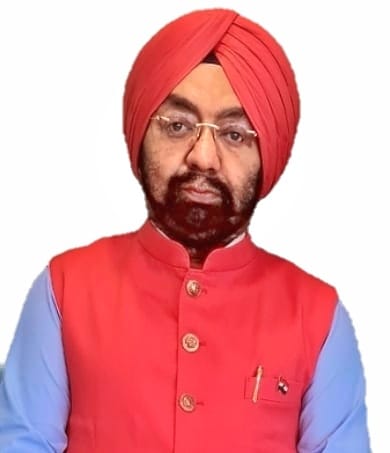 